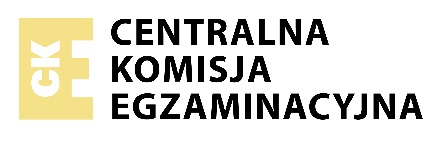   Zadanie 1. (0–2)  Przedstaw walory turystyczne  dwa kulturowe i dwa przyrodnicze  Sudetów.Walory kulturowe:Walory przyrodnicze:  Zadanie 2.   Wykonaj polecenia od 2.1 do 2.5 na podstawie opisu pieszej wycieczki w Karkonoszach i własnej wiedzy.  Turysta rozpoczął pieszą wycieczkę w miejscu położonym w pobliżu Szklarskiej Poręby na wysokości 840 m n.p.m. Trasa wycieczki przebiegała początkowo przez regiel górny, 
a powyżej 1250 m n.p.m. przez piętro kosodrzewiny. W pobliżu grzbietu Karkonoszy turysta obserwował ostańce skalne i kotły polodowcowe, a następnie doszedł do schroniska górskiego.  Zadanie 2.1. (0–2)  Podaj dwie cechy piętra kosodrzewiny. Wyjaśnij, dlaczego na grzbiecie Karkonoszy występuje inna roślinność niż na niżej położonych stokach.Cechy:1. 2. Wyjaśnienie:  Zadanie 2.2. (0–1)  Uzupełnij zdanie. Zapisz odpowiedź A albo B oraz jej uzasadnienie spośród 1, 2 albo 3.Ostańce skalne występujące w Karkonoszach są pochodzeniaA. erozyjnegoB. akumulacyjnegoponieważ powstały w wyniku1. sedymentacji i rozpuszczania skał stanowiących podłoże geologiczne Karkonoszy.2. procesów denudacyjnych i usunięcia pokrywy zwietrzelinowej.3. nagromadzenia glin i utworów fluwioglacjalnych podczas zlodowaceń.  Zadanie 2.3. (0–1)  Turysta obserwował kotły polodowcowe w Karkonoszach, patrząc zgodnie z azymutem 45º.Oceń, czy poniższe informacje są prawdziwe. Przy numerze informacji zapisz P, jeśli informacja jest prawdziwa, albo F – jeśli jest fałszywa.1. Turysta patrzył w tym kierunku geograficznym, w którym jest położona stolica Czech.2. Turysta obserwował kotły polodowcowe, patrząc w kierunku północno-wschodnim.  Zadanie 2.4. (0–2)  Przedstaw genezę kotłów polodowcowych w Karkonoszach. Uwzględnij czynnik i proces rzeźbotwórczy.  Zadanie 2.5. (0–2)  Oblicz czas trwania wycieczki. Przyjmij, że:– długość trasy wycieczki wynosi 10 km– pieszy turysta po nienachylonym terenie idzie z prędkością 4 km/h– każde 100 m podejścia lub zejścia wydłuża czas trwania wycieczki o 10 minut – turysta na przerwy w marszu przeznaczył 45 minut– turysta podczas wszystkich podejść i zejść pokonał wysokość łącznie 1050 m.Zapisz obliczenia.  Zadanie 3.1. (0–1)  11 listopada 2019 roku zaobserwowano z Ziemi przejście Merkurego na tle tarczy Słońca. Merkury znajdował się w fazie nowiu względem Ziemi.Zapisz literę, którą oznaczono poprawne uzupełnienie każdego zdania.1. W opisanym położeniu Merkury znajduje się A. bliżej B. dalej od Ziemi niż Słońce.2. Spośród planet Układu Słonecznego można zaobserwować z Ziemi przejście na tle tarczy Słońca tylko Merkurego i A. Wenus.B. Marsa.  Zadanie 3.2. (0–1)  W tabeli literami AG oznaczono planety Układu Słonecznego z wyjątkiem Ziemi.Nagłówki kolumn:P – planetaŚr – średnica równikowa (w stosunku do średnicy Ziemi)Odl – średnia odległość od Słońca (j.a.)L – liczba naturalnych satelitówOceń, czy poniższe informacje są prawdziwe. Przy numerze informacji zapisz P, jeśli informacja jest prawdziwa, albo F – jeśli jest fałszywa.1. Merkury został oznaczony w tabeli literą C, a Neptun  literą D.2. Według heliocentrycznej teorii Mikołaja Kopernika Merkury jest jedną z planet obiegających Słońce.  Zadanie 4.1. (0–1)  Poniżej opisano zróżnicowanie usłonecznienia w Europie.Najwyższym usłonecznieniem o wartościach powyżej 2500 godzin na rok charakteryzują się obszary Półwyspu Iberyjskiego, Korsyka, Sardynia, Sycylia i południowa część Grecji. Najniższe usłonecznienie występuje na Islandii, Półwyspie Kolskim i w Szkocji.Sformułuj prawidłowość dotyczącą związku między szerokością geograficzną a wielkością usłonecznienia w Europie.  Zadanie 4.2. (0–1)  Wyjaśnij, dlaczego usłonecznienie znacznej części obszaru Wielkiej Brytanii jest niższe niż większości obszaru Polski.  Zadanie 5.1. (0–2)  Rzeki Marañón i Ukajali w Ameryce Południowej łączą się w miejscu o współrzędnych geograficznych 5ºS, 74ºW.Po której stronie nieba Słońce góruje 22 czerwca nad miejscem, w którym łączą się rzeki Marañón i Ukajali? Oblicz wysokość górowania Słońca nad tym miejscem tego dnia. Słońce góruje po stronie nieba:Wysokość górowania Słońca:   Zadanie 5.2. (0–2)  Numerami 1–4 oznaczono stacje meteorologiczne położone na wybrzeżach Ameryki Południowej.1. Iquique 20ºS, 70ºW2. Vitoria 20ºS, 40ºW3. Santiago 34ºS, 70ºW4. Punta Arenas 54ºS, 70ºWLiterami A–C oznaczono opisy klimatu wybranych stacji meteorologicznych.A. Średnia temperatura powietrza wynosi w styczniu 26 °C, a w lipcu 21 °C. Średnie sumy opadów atmosferycznych wynoszą w styczniu 120 mm, a w lipcu 60 mm.B. Średnia temperatura powietrza wynosi w styczniu 11 °C, a w lipcu 2 °C. Średnie sumy opadów atmosferycznych wynoszą w styczniu 40 mm, a w lipcu 30 mm.C. Średnia temperatura powietrza wynosi w styczniu 21 °C, a w lipcu 8 °C. Średnie sumy opadów atmosferycznych wynoszą w styczniu 0 mm, a w lipcu 75 mm.Przyporządkuj opisom właściwe stacje wybrane spośród oznaczonych numerami 1–4. Obok każdej litery wpisz właściwy numer.  Zadanie 5.3. (0–1)  Oceń, czy poniższe informacje są prawdziwe. Przy numerze informacji zapisz P, jeśli informacja jest prawdziwa, albo F – jeśli jest fałszywa.1. Rzeki dorzecza Amazonki charakteryzują się występowaniem niżówek podczas górowania Słońca nad nimi w zenicie.2. Główną przyczyną najwyższych w ciągu roku przepływów u ujścia Amazonki jest topnienie pokrywy śnieżnej i lodowców w Andach.  Zadanie 6. (0–2)  Zapisz litery, którymi oznaczono poprawne dokończenie trzech zdań odnoszących się do wybranych obszarów położonych w Polsce.1. Wspólną cechą polskich części Pojezierzy Południowobałtyckich i Pojezierzy Wschodniobałtyckich jestprzynależność jezior o największej powierzchni do jezior rynnowych.obecność moren czołowych, utworzonych podczas najmłodszego zlodowacenia.wykorzystywanie fragmentów szerokich, równoleżnikowych pradolin przez niektóre rzeki. 2. Cechą polskiej części podprowincji Sudety i Przedgórze Sudeckie, odróżniającą ją od polskiej części Beskidów Wschodnich, jestpołożenie na obszarze fałdowań alpejskich.obecność fliszu w budowie geologicznej głównych pasm. występowanie plejstoceńskiej rzeźby polodowcowej na ograniczonym obszarze.3. Cechą, która nie odnosi się do Wyżyny Śląsko-Krakowskiej i Wyżyny Małopolskiej, jestpołożenie na obszarze fałdowań prekambryjskich.występowanie wąwozów na obszarach pokrytych lessem.obecność mezozoicznych skał pochodzenia organicznego.  Zadanie 7. (0–1)  Uzasadnij, że przedstawiony na reliefie współczesny kształt głównego ujścia Wisły jest efektem zarówno działalności człowieka, jak i procesu przyrodniczego.  Zadanie 8. (0–1)  Poniżej podano informacje o dwóch powodziach, które wystąpiły na obszarze Polski.W dorzeczu Narwi i Bugu w 1979 roku wystąpiła powódź w okresie silnego ocieplenia wiosennego, które nastąpiło po wyjątkowo śnieżnej zimie. Podczas tej powodzi fala powodziowa wystąpiła na Bugu w ostatnim tygodniu marca, a na Narwi w pierwszym tygodniu kwietnia. W maju 2010 roku powódź wystąpiła w Polsce m.in. w dorzeczu Odry na Nizinie Śląskiej. Oceń, czy poniższe informacje są prawdziwe. Przy numerze informacji zapisz P, jeżeli informacja jest prawdziwa, albo F – jeśli jest fałszywa.1. Na podstawie dat występowania powodzi można wnioskować, że powódź w dorzeczu Narwi i Bugu miała charakter roztopowy, a w dorzeczu Odry – opadowy.2. Dzikie koryto Narwi z szeroką doliną, bogatą roślinnością i meandrami przyczyniło się do zmniejszenia zagrożenia przepełnienia Jeziora Zegrzyńskiego podczas powodzi.  Zadanie 9. (0–1)  Wybierz z niżej podanych wydarzenia, które doprowadziły do powstania kanionów na Wyżynie Kolorado, i uszereguj je w kolejności chronologicznej od najstarszego do najmłodszego. Przyjmij, że najmłodsze wydarzenie oznaczono literą A. Zapisz trzy litery, które oznaczają wydarzenia poprzedzające najmłodsze wydarzenie w odpowiedniej kolejności.A. Silna erozja wgłębna rzeki w warstwy skał osadowych. B. Obniżenie się poziomu bazy erozyjnej rzeki.C. Podniesienie się poziomu bazy erozyjnej rzeki.D. Sedymentacja warstw skał osadowych.E. Erozja boczna rzeki sprzyjająca powstawaniu meandrów.  Zadanie 10. (0–2)  Poniżej opisano przekrój geologiczny.Na przekroju geologicznym literą Y oznaczono warstwy skalne tworzące synklinę. Powyżej poziomo leżą warstwy oznaczone literą X. Pomiędzy Warstwami Y i X występuje powierzchnia zrównania.Przedstaw w kolejności chronologicznej od starszego do młodszego dwa wydarzenia geologiczne, o których można wnioskować na podstawie powyższego opisu i które nastąpiły w okresie pomiędzy sedymentacją warstwy Y a powstaniem utworów powierzchniowych oznaczonych literą X. Wydarzenie 1.:Wydarzenie 2.:  Zadanie 11. (0–2)  Literami A i B oznaczono dwa obszary w Afryce, przez które przebiega równik.A – Kotlina Konga o gęstości zaludnienia od 1 do 25 osób na km2.B – Wyżyna Wschodnioafrykańska w pobliżu Jeziora Wiktorii o gęstości zaludnienia od 250 do 1000 osób na km2.Wyjaśnij dwoma argumentami odnoszącymi się do różnych elementów środowiska geograficznego, dlaczego obszary A i B różnią się stopniem koncentracji ludności, mimo położenia w tej samej strefie klimatycznej i na tej samej szerokości geograficznej.1.2.  Zadanie 12.1. (0–1)  Cechą niektórych obszarów w Afryce jest występowanie pożarów pochodzenia naturalnego lub antropogenicznego.Uzupełnij zdanie. Zapisz odpowiedź A albo B oraz jej uzasadnienie spośród 1, 2 albo 3.Powstawaniu pożarów bardziej sprzyja roślinność A. sawanny,B. lasów równikowych,ponieważ1. składa się z drzew, których korony stykają się ze sobą.2. wytwarza najwięcej biomasy ze wszystkich formacji roślinnych na Ziemi.3. leży w klimacie z porą suchą, trwającą 57 miesięcy w roku.  Zadanie 12.2. (0–3)  Na obszarach występowania lasów równikowych gleby charakteryzują się poziomem próchnicznym o niewielkiej grubości.Wyjaśnij wpływ temperatury powietrza i opadów atmosferycznych na żyzność gleb charakterystycznych dla obszarów występowania lasów równikowych, a następnie wykaż związek między deforestacją a erozją gleb – procesami, które zachodzą współcześnie 
w strefie klimatów równikowych w Afryce.Wyjaśnienie wpływu temperatury powietrza i opadów atmosferycznych na żyzność gleb:Związek między deforestacją a erozją gleb:  Zadanie 13.1. (0–1)  Uzupełnij zdanie. Zapisz odpowiedź A, B albo C oraz jej uzasadnienie spośród 1, 2 albo 3.Do grupy metropolii o największym znaczeniu dla światowej gospodarki zaliczany jestA. Kabul w Afganistanie,B. Pjongjang w Korei Północnej,C. Singapur,charakteryzujący się w drugiej dekadzie XXI w., podobnie jak inne metropolie z tej grupy,1. szybkim rozwojem usług finansowych.2. zapoczątkowaniem procesu industrializacji.3. wzrostem powiązań gospodarczych z krajowymi regionami, a spadkiem – z zagranicą.  Zadanie 13.2. (0–1)  W tabeli przedstawiono udział (w %) wyznawców religii w wybranych krajach położonych wokół Morza Południowochińskiego. Nagłówki kolumn:N – nazwa państwaC – chrześcijaństwoX – religia XB – buddyzmNagłówki wierszy:M – MalezjaY – państwo YI – IndonezjaUzupełnij tabelę. Zapisz – odpowiednio obok liter X i Y – brakującą nazwę religii i nazwę państwa.  Zadanie 14. (0–1)  Katalonia i Kraj Basków są regionami Hiszpanii charakteryzującymi się wyższymi wartościami PKB na 1 mieszkańca niż większość pozostałych regionów tego kraju.Na przykładzie Katalonii i Kraju Basków przedstaw jedno uwarunkowanie ekonomiczne 
i jedno uwarunkowanie kulturowe, sprzyjające występowaniu tendencji separatystycznych 
w tych regionach.Uwarunkowanie ekonomiczne:Uwarunkowanie kulturowe:  Zadanie 15. (0–2)  Poniżej przedstawiono dwa źródła informacji odnoszące się do różnych faz urbanizacji.Źródło 1. Fragment „Ziemi obiecanej” Władysława ReymontaW Łodzi stawiali fabryki – ja się nie ruszałem. Łódź była jeszcze daleko ode wsi. Aże tu jednego dnia sprzed chałupy zobaczyłem komin jeden, bez rok widać ich było pięć, Łódź szła do wsi. Jak pamiętam, to z początku Łódź była o cztery wiorsty, potem zrobiło się ino trzy, 
a teraz nie ma i wiorsty. Wiorsta – niemetryczna miara długości (ok. 1066 m)Źródło 2. Saldo rejestrowanych migracji wewnętrznych (krajowych) na pobyt stały w okresie 2014–2018 na 1000 mieszkańcówNajwyższym dodatnim saldem migracji o wartości powyżej 25 osób na 1000 mieszkańców charakteryzują się powiaty położone wokół 10 największych miast w Polsce. Powiaty, 
w których leżą te miasta, mają saldo migracji od 5 do -5 osób na 1000 mieszkańców. Większość pozostałych powiatów w Polsce ma saldo migracji od -5 do -25 osób na 1000 mieszkańców. Zapisz nazwę fazy urbanizacji opisanej w źródle 1 oraz nazwę fazy urbanizacji, do której odnoszą się informacje przedstawione w źródle 2. Podaj przyczyny tych faz urbanizacji.Faza urbanizacji opisana w źródle 1.Przyczyna:Faza urbanizacji opisana w źródle 2.Przyczyna:   Zadanie 16.   Przeczytaj poniższy tekst.W procesie gettoizacji socjologowie wyróżniają dwa rodzaje osiedli: „getta bogactwa” i „getta biedy”. „Getta biedy” to obszary zamieszkiwane zazwyczaj przez byłych, ale i również obecnych pracowników tradycyjnych zakładów przemysłowych, np. hut, kopalni. Charakteryzują je podobne źródło utrzymania, podobne wykształcenie, kwalifikacje zawodowe, ale także potrzeby z zakresu kultury czy wzorce zachowań. Osiedla takie zlokalizowane są najczęściej w sąsiedztwie terenów przemysłowych. W ostatnich latach zaznaczył się wyraźny wzrost zainteresowania rozwojem osiedli grodzonych oraz innych form prywatyzowanej przestrzeni publicznej miast. Są to zarówno apartamentowce, jak i wielopiętrowe budynki mieszkalne, bądź domy szeregowe. Gettoizacja osiedli grodzonych polega na odrzuceniu wspólnoty sąsiedzkiej. Mimo wielu podobieństw osiedla zamknięte od tych otwartych odróżnia odizolowanie od pozostałej części miasta czy dzielnicy w postaci wszelkiego rodzaju ogrodzeń – murów, płotów. „Grodzenie” stanowi jedno ze zjawisk wywołanych przez procesy metropolizacji, powodujące przekształcenia przestrzeni miejskiej.  Zadanie 16.1. (0–1)  Przedstaw dwa możliwe skutki społeczne lub przestrzenne dla rozwoju miast wynikające z powstawania osiedli grodzonych.1.2.  Zadanie 16.2. (0–1)  Uzasadnij, że rewitalizacja stwarza możliwości podnoszenia jakości życia mieszkańców 
w starych osiedlach pofabrycznych.  Zadanie 17. (0–2)  Numerami oznaczono dwa obszary pastwiskowego chowu bydła, prowadzonego w odmiennych warunkach przyrodniczych.1. południowo-zachodnia część Stanów Zjednoczonych2. Etiopia.Stany Zjednoczone i Etiopia znajdują się w grupie państw o największym udziale chowu bydła w produkcji świata. Które uwarunkowania przyrodnicze sprzyjają prowadzeniu chowu pastwiskowego na każdym z powyższych obszarów? Uzasadnij odpowiedź.Obszar 1.Uwarunkowanie przyrodnicze: Uzasadnienie: Obszar 2.Uwarunkowanie przyrodnicze: Uzasadnienie:   Zadanie 18. (0–2)  Poniżej opisano udział dwóch województw w produkcji krajowej głównych ziemiopłodów 
w Polsce w 2016 r.Pomorsko-kujawskie: ziemniaki 6%, zboża podstawowe 6%, rzepak i rzepik 10%, buraki cukrowe 20%.Łódzkie: ziemniaki 15%, zboża podstawowe 5%, rzepak i rzepik 2%, buraki cukrowe 3%.Wyjaśnij, z czego wynika zróżnicowanie udziału w produkcji krajowej głównych ziemiopłodów pomiędzy województwami kujawsko-pomorskim a łódzkim. Wyjaśnienie odnieś do obu województw.  Zadanie 19.1. (0–1)  Poniżej przedstawiono wybrane informacje o krajach  głównych producentach kawy.Opis 1.: Powierzchnia uprawy w wybranych latach1. Brazylia – 2000 r. 2,3 mln ha, 2017 r. 1,8 mln ha2. Indonezja – 2000 r. 1,3 mln ha, 2017 r. 1,3 mln ha3. Wybrzeże Kości Słoniowej – 2000 r. 0,8 mln ha, 2017 r. 0,9 mln ha4. Kolumbia – 2000 r. 0,7 mln ha, 2017 r. 0,8 mln ha5. Etiopia – 2000 r. 0,3 mln ha, 2017 r. 0,7 mln haOpis 2.: Zbiory w wybranych latach1. Brazylia – 2000 r. 1,9 mln ton, 2017 r. 2,6 mln ton2. Wietnam – 2000 r. 0,8 mln ton, 2017 r. 1,5 mln ton3. Kolumbia – 2000 r. 0,6 mln ton, 2017 r. 0,8 mln ton4. Indonezja – 2000 r. 0,6 mln ton, 2017 r. 0,7 mln ton5. Honduras – 2000 r. 0,2 mln ton, 2017 r. 0,5 mln tonZaznacz literę, którą oznaczono poprawną informację o uprawie kawy w krajach  głównych producentach kawy.A. Brazylia i Indonezja zwiększyły zbiory dzięki wzrostowi powierzchni upraw.B. Kawę uprawia się głównie na obszarach położonych w strefie międzyzwrotnikowej.C. Zasięg uprawy kawy pokrywa się z zasięgiem występowania deszczów monsunowych.D. W krajach półkuli zachodniej powierzchnia uprawy kawy wzrosła, a w krajach półkuli wschodniej  zmalała.  Zadanie 19.2. (0–1)  Przedstaw dwa warunki, jakie powinny być spełnione, aby można było nadać produktowi spożywczemu, np. kawie, certyfikat sprawiedliwego handlu.1.2.  Zadanie 20. (0–2)  W latach 19902016 kraje Unii Europejskiej importowały ropę naftową głównie z Rosji, Norwegii, Iraku, Arabii Saudyjskiej i Kazachstanu, a gaz ziemny głównie z Rosji, Norwegii, Algierii i Kataru.Uzasadnij dwoma argumentami, dlaczego przedstawione powyżej główne kierunki importu ropy naftowej i gazu ziemnego mogą zagrażać bezpieczeństwu energetycznemu państw Unii Europejskiej. W odpowiedzi uwzględnij dwa wybrane kierunki importu.1.2.  Zadanie 21.1. (0–2)  Numerami oznaczono wybrane rafinerie w Polsce.1. rafinerie w województwie podkarpackim:2. rafinerie w województwie śląskim:3. rafineria w Płocku:Obok każdego z numerów zapisz właściwy czynnik lokalizacji.  Zadanie 21.2. (0–1)  Cechą jednej z elektrowni wodnych, położonej nad Pojezierzu Pomorskim, jest wykorzystywanie zbiornika górnego i zbiornika dolnego, połączonych rurami o dużej średnicy.Przedstaw korzyść ze sposobu pozyskiwania energii w takich elektrowniach wodnych jak opisana powyżej. Odpowiedź uzasadnij.  Zadanie 22. (0–1)  Uzasadnij, dlaczego Australia, pomimo dużych zasobów uranu, nie rozwinęła energetyki jądrowej. Uwzględnij uwarunkowanie przyrodnicze.  Zadanie 23. (0–2)  Poniżej podano informacje dotyczące trzech krajów: Chin, Nigru i Norwegii.Literami A, B, C oznaczono opisy zmian wartości Wskaźnika Rozwoju Społecznego (HDI)
w latach 1990–2017 w trzech powyższych krajach.A – 1990 rok 0,85, 2017 rok 0,95B – 1990 rok 0,50, 2017 rok 0,75C – 1990 rok 0,20, 2017 rok 0,40Literami X, Y, Z oznaczono informacje o udziale (w %) poszczególnych sektorów gospodarki w strukturze PKB w trzech powyższych krajach.X – sektor I 2,3, sektor II 33,7, sektor III 64,0Y – sektor I 41,6, sektor II 19,5, sektor III 38,7Z – sektor I 7,9, sektor II 40,5, sektor III 51,6Zapisz obok numeru każdego państwa litery, którymi oznaczono wartość HDI oraz strukturę PKB według sektorów gospodarki w tym państwie.1. Chiny2. Norwegia  Zadanie 24. (0–2)  Jednym z przejawów globalizacji jest przenoszenie produkcji i kooperacji poza granice macierzystego kraju (offshoring). Uzasadnij dwoma argumentami, z czego wynika różnica w atrakcyjności lokalizacji offshoringu w Indiach w porównaniu z krajami wysoko rozwiniętymi. W odpowiedzi odnieś się do atrakcyjności finansowej inwestycji oraz umiejętności i dostępności pracowników.1.2.  Zadanie 25.1. (0–1)  Przez stan Alaska przebiega rurociąg służący do przesyłu ropy naftowej.Wyjaśnij, dlaczego rurociąg przeprowadzono głównie na powierzchni terenu. W odpowiedzi odnieś się do warunków przyrodniczych Alaski.  Zadanie 25.2. (0–1)  Rurociąg prowadzający ze złóż w północnej Alasce kończy się w porcie Valdez, położonym na południowych wybrzeżach Alaski, nad Zatoką Księcia Williama, która łączy się z Zatoką Alaska. Przedstaw zaletę i wadę położenia geograficznego portu Valdez dla wywozu ropy naftowej 
z Alaski. Zaleta:Wada:  Zadanie 26. (0–2)  Wyjaśnij, dlaczego zimą w miastach wyże baryczne, niska temperatura powietrza, niewielka prędkość wiatru i wysoka wilgotność powietrza atmosferycznego sprzyjają powstawaniu smogu.  Zadanie 27. (0–1)  Województwo pomorskie w 2019 r. charakteryzowało się największą spośród województw Polski wartością przewozu ładunków z terminali intermodalnych transportem samochodowym. Cechą transportu intermodalnego jest wykorzystywanie więcej niż jednego rodzaju transportu w celu przeprowadzenia jednej operacji przewozowej.Uzasadnij, z czego wynika wartość przewozu ładunków transportem samochodowym 
z terminali intermodalnych w województwie pomorskim. W odpowiedzi odnieś się do znaczenia terminali intermodalnych położonych w tym województwie dla gospodarki kraju.WYPEŁNIA ZESPÓŁ NADZORUJĄCYWYPEŁNIA ZESPÓŁ NADZORUJĄCYWYPEŁNIA ZESPÓŁ NADZORUJĄCYWYPEŁNIA ZESPÓŁ NADZORUJĄCYWYPEŁNIA ZESPÓŁ NADZORUJĄCYWYPEŁNIA ZESPÓŁ NADZORUJĄCYWYPEŁNIA ZESPÓŁ NADZORUJĄCYWYPEŁNIA ZESPÓŁ NADZORUJĄCYWYPEŁNIA ZESPÓŁ NADZORUJĄCYWYPEŁNIA ZESPÓŁ NADZORUJĄCYWYPEŁNIA ZESPÓŁ NADZORUJĄCYWYPEŁNIA ZESPÓŁ NADZORUJĄCYWYPEŁNIA ZESPÓŁ NADZORUJĄCYWYPEŁNIA ZESPÓŁ NADZORUJĄCYWYPEŁNIA ZESPÓŁ NADZORUJĄCYWYPEŁNIA ZESPÓŁ NADZORUJĄCYWYPEŁNIA ZESPÓŁ NADZORUJĄCY	KOD	PESEL	KOD	PESEL	KOD	PESEL	KOD	PESEL	KOD	PESEL	KOD	PESEL	KOD	PESEL	KOD	PESEL	KOD	PESEL	KOD	PESEL	KOD	PESEL	KOD	PESEL	KOD	PESEL	KOD	PESEL	KOD	PESEL	KOD	PESEL	KOD	PESEL	KOD	PESELEGZAMIN MATURALNY Z GEOGRAFII Poziom rozszerzonyArkusz pokazowyTermin: 4 marca 2022 r.Czas pracy: do 270 minut  Liczba punktów do uzyskania: 60Instrukcja dla zdającegoSprawdź, czy arkusz egzaminacyjny zawiera 27 zadań. Ewentualny brak zgłoś przewodniczącemu zespołu nadzorującego egzamin.Obok każdego numeru zadania podana jest maksymalna liczba punktów, którą można uzyskać za jego poprawne rozwiązanie.Odpowiedzi zapisuj na kartkach dołączonych do arkusza, na których zespół nadzorujący wpisał Twój numer PESEL.W razie pomyłki błędny zapis zapunktuj.Możesz korzystać z linijki oraz kalkulatora prostego. MGEP-R0-660-2203MGEP-R0-660-2203MGEP-R0-660-2203MGEP-R0-660-2203PŚrOdlLA3,930,114B0,40,40C0,51,52D11,25,279E9,59,582F0,90,70G4,019,827NCXBM106120Y8960I10870